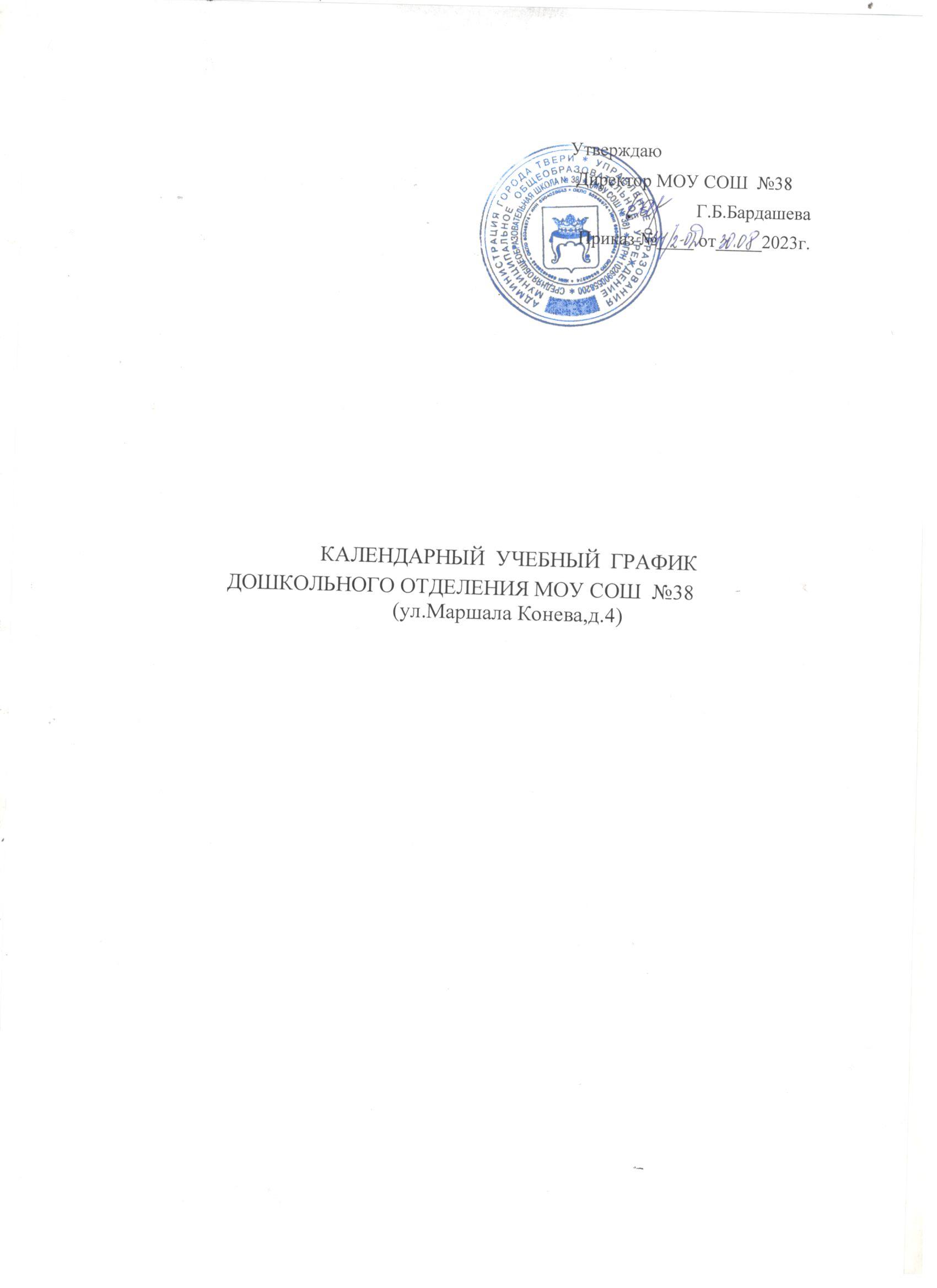 Утверждаю                                                                    Директор МОУ СОШ  №38               Г.Б.Бардашева Приказ №____ от_____2023г.КАЛЕНДАРНЫЙ  УЧЕБНЫЙ  ГРАФИК на 2023 – 2024 учебный годДОШКОЛЬНОГО ОТДЕЛЕНИЯ МОУ СОШ  №38 (ул.Маршала Конева,д.4)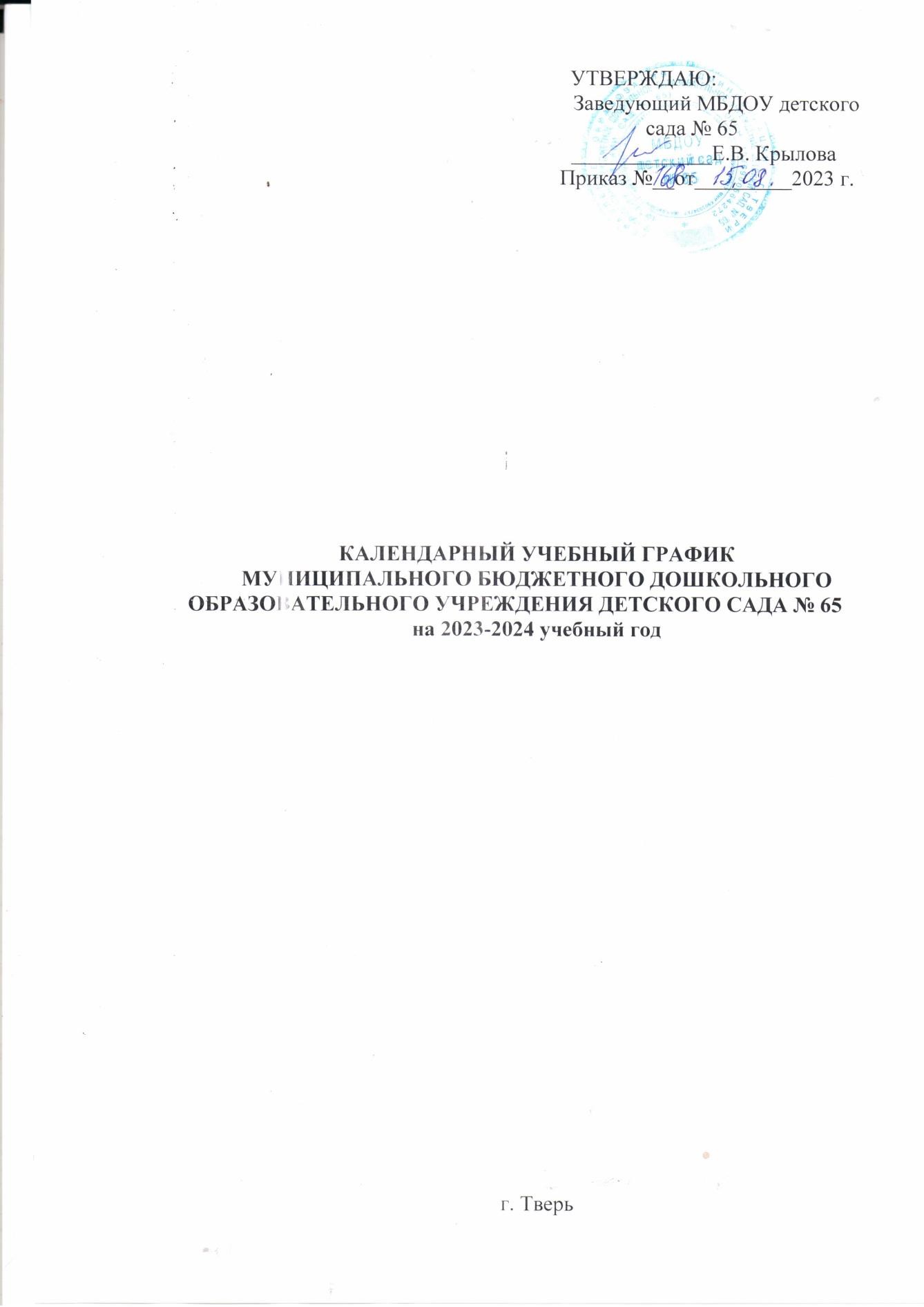 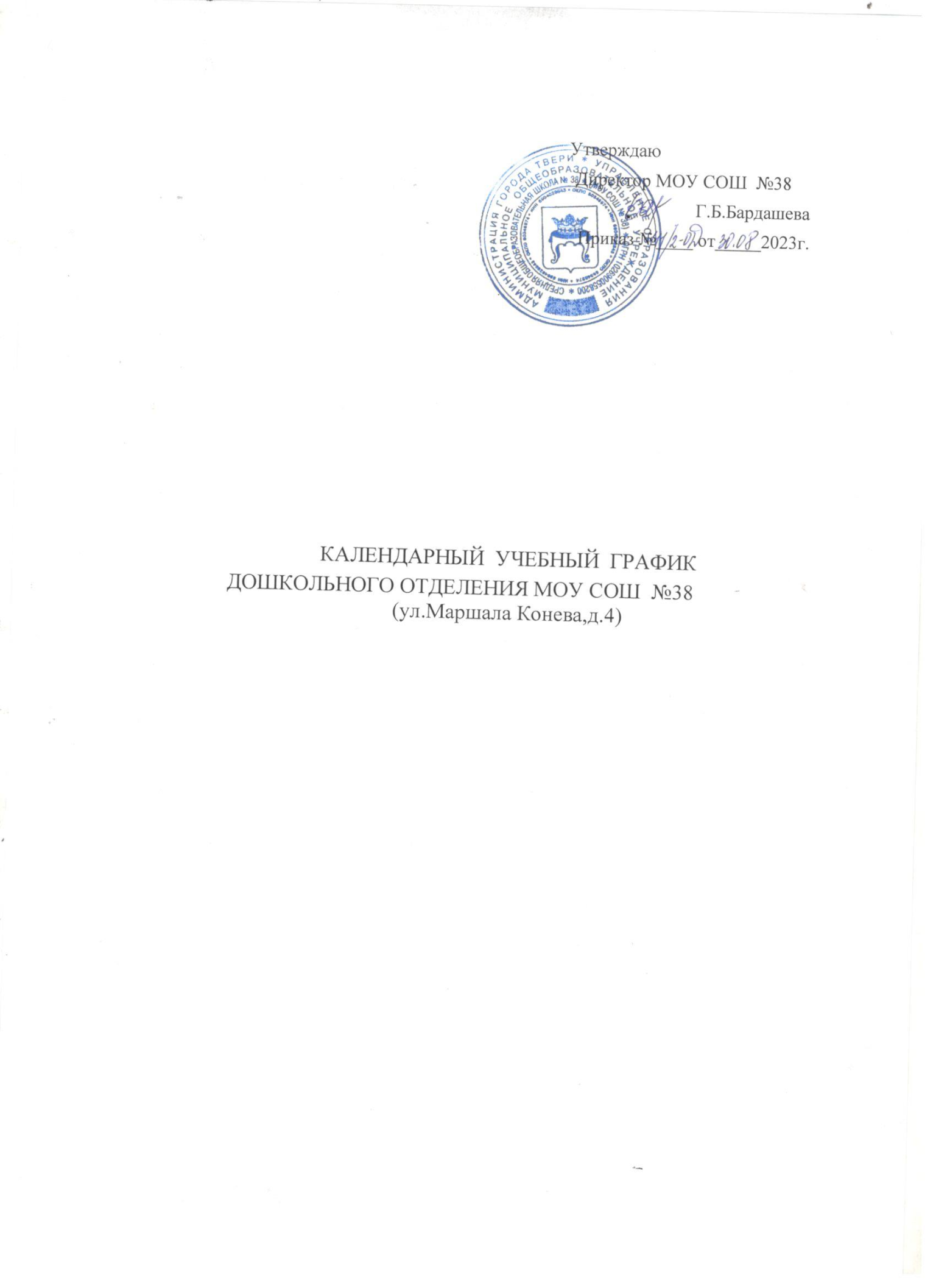 ПОЯСНИТЕЛЬНАЯ ЗАПИСКАк календарному учебному графику  дошкольного  отделения  МОУ СОШ №38 (ул.М.Конева,д.4)  на 2023 – 2024 учебный годКалендарный учебный график является локальным нормативным документом, регламентирующим общие требования к организации образовательного процесса в учебном году  в  дошкольном  отделении  МОУ СОШ №38            Календарный учебный график разработан в соответствии с:          -Федеральным законом «Об образовании в Российской Федерации» (от 29.12.2012 года№ 273-ФЗ);          -Федеральным государственным образовательным стандартом дошкольного  образования (Приказ Министерства образования и науки РФ от 17 октября 2013 г. № 1155);         -Санитарными  правилами  СП 2.4.3648-20 «Санитарно-эпидемиологические требования к организациям воспитания и обучения, отдыха и оздоровления детей и молодёжи (утверждены постановлением Главного государственного санитарного врача Российской Федерации от 28 сентября 2020 г. № 28, зарегистрировано в Минюсте России 18 декабря 2020 г., регистрационный № 61573); -Письмом «Комментарии к ФГОС ДО» Министерства образования и науки Российской Федерации от 28.02.2014г. № 08-249  -Приказом Министерства образования и науки Российской Федерации (Минобрнауки России) от 30.08.2013 № 1014 г. Москва «Об утверждении Порядка организации и осуществления образовательной деятельности по основным общеобразовательным программам - образовательным программам дошкольного образования».         -Уставом МОУ СОШ №38.        -Основной образовательной программой  дошкольного  отделения  МОУ СОШ №38.        В 2023-2024 учебном году дошкольное отделение реализует основную образовательную программу, созданную с учётом новой ФОП, а также методологии и содержания комплексной программы «Детский  сад   по  системе  Монтессори».        Календарный учебный график учитывает в полном объеме возрастные, психофизические особенности воспитанников и отвечает требованиям охраны их жизни и здоровья.Содержание календарного учебного графика включает в себя следующее:режим работы дошкольного  отделения;продолжительность учебного года;количество недель в учебном году;сроки проведения каникул, их начало и окончание;перечень проводимых праздников для воспитанников;сроки проведения мониторинга достижения детьми планируемых результатов освоения основной общеобразовательной программы дошкольного образования;праздничные дни;работа дошкольного   отделения в летний период.Календарный учебный график обсуждается и принимается на педагогическом совете МОУ СОШ №38  и утверждается приказом  директора  МОУ СОШ №38   на начало учебного года. Все изменения, вносимые в календарный учебный график, утверждаются приказом директора образовательного учреждения по согласованию с органом, осуществляющим функции и полномочия Учредителя, и доводятся до всех участников образовательного процесса.      МОУ СОШ №38 ДО в установленном законодательством Российской Федерации порядке несет ответственность за реализацию в полном объеме образовательных программ в соответствии с годовым календарным учебным графиком.Календарный учебный график на 2023 – 2024 учебный год1.Количество возрастных групп 1 разновозрастная  группа2.Начало учебного года01.09.20233.Окончание учебного года31.05.20244.Продолжительность учебной недели5 дней (понедельник-пятница)5.Продолжительность учебного года40 недель6.Продолжительность I полугодия18 недель с 01.09.2023 по 29.12.20237.Продолжительность II полугодия22 неделя с 07.01.2024 по 31.05.20248.Летний оздоровительный периодС 01.06.2024 по 31.08.20249.Режим работы в    дошкольном  отделении  в учебном году7.00 – 19.0010.Режим работы в   дошкольном  отделении в летний оздоровительный период7.00 – 19.0011.График каникулЗимние каникулы - с 30.12.2023 по 08.01.2024Летние каникулы – с 01.06.2024 по 31.08.202412.Мониторинг качества освоения программного материалавоспитанникамис 01.09.2023 по 15.09.2023с 10.05.2024 по 25.05.202413.Выпуск детей в шкодуС 01.06.202414.Периодичность проведения групповых родительских собраний1 собрание – сентябрь-октябрь 2 собрание – январь-февраль3 собрание – апрель-май15.Праздничные (выходные) дниВ соответствии с производственным календарем на 2023 – 2024 учебный год: 04.11.2023 – День народного единства 30.12.2023 – 08.01.2024 – Новогодниеканикулы23.02.2024 – День защитника Отечества 08.03.2024 – Международный женский день 01.05.2024 – Праздник весны и труда 09.05.2024 – День Победы12.06.2024 – День России